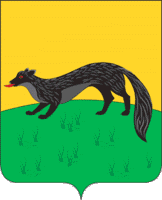 ПОСТАНОВЛЕНИЕ администрации городского поселения -город  Богучарот «02» октября 2015 г.  №  242                                                                            г. БогучарОб утверждении административного регламента по предоставлению  муниципальной услуги «Выдача разрешений на право организации розничного рынка»(в редакции постановления от 26.02.2016 № 43)В соответствии с Федеральными законами: от 06.10.2003 № 131-ФЗ «Об общих принципах организации местного самоуправления в Российской Федерации», от 27.07.2010 № 210-ФЗ «Об организации предоставления государственных и муниципальных услуг», администрация  городского поселения – город Богучар Богучарского муниципального района постановляет:1.​ Утвердить административный регламент предоставления муниципальной услуги «Выдача разрешений на право организации розничного рынка» согласно приложению. 2.​ Контроль за исполнением настоящего постановления возложить на заместителя главы администрации  городского поселения – город Богучар – юрисконсульта Аксенова С.А.Глава администрациигородского поселения – город Богучар                                                           И.М. Нежельский    Приложение     к постановлению администрациигородского поселения – город Богучар         от 02.10.2015 № 242Административный регламентадминистрации городского поселения – город Богучар Богучарского муниципального района  Воронежской области по предоставлению муниципальной услуги «Выдача разрешений на право организации розничного рынка»Общие положенияПредмет регулирования административного регламентаПредметом регулирования административного регламента по предоставлению муниципальной услуги «Выдача разрешений на право организации розничного рынка» (далее – административный регламент) являются отношения, возникающие между заявителями, администрацией городского поселения – город Богучар и многофункциональными центрами предоставления государственных и муниципальных услуг (далее – МФЦ)1, в связи с выдачей разрешения на право организации розничного рынка, продлением срока действия разрешения, его переоформлением, а также определение порядка, сроков и последовательности выполнения административных действий (процедур) при предоставлении муниципальной услуги.Описание заявителейЗаявителями являются юридические лица, зарегистрированные в установленном законодательством Российской Федерации порядке, которым принадлежат объект или объекты недвижимости, расположенные на территории, в пределах которой предполагается организация розничного рынка, либо их уполномоченные представители (далее - заявитель, заявители).Требования к порядку информирования о предоставлении муниципальной услуги Орган, предоставляющий муниципальную услугу: администрация городского поселения – город Богучар (далее – администрация).Администрация расположена по адресу: 396790, Воронежская обл.,            г. Богучар, ул. К.Маркса, д. 2.За предоставлением муниципальной услуги заявитель может также обратиться в Многофункциональный центр предоставления государственных и муниципальных услуг (далее – МФЦ).Информация о месте нахождения, графике работы, контактных телефонах (телефонах для справок и консультаций), интернет-адресах, адресах электронной почты администрации городского поселения – город Богучар, МФЦ приводятся в приложении № 1 к настоящему административному регламенту и размещаются:на официальном сайте администрации в сети Интернет  (gorod-boguchar.ru);в информационной системе Воронежской области «Портал государственных и муниципальных услуг Воронежской области» (pgu.govvrn.ru) (далее - Портал государственных и муниципальных услуг Воронежской области);на Едином портале государственных и муниципальных услуг (функций) в сети Интернет (www.gosuslugi.ru);на официальном сайте МФЦ (mfc.vrn.ru);на информационном стенде в администрации;на информационном стенде в МФЦ.Способы получения информации о месте нахождения и графиках работы администрации и организаций, обращение в которые необходимо для получения муниципальной услуги.непосредственно в администрации,непосредственно в МФЦ;с использованием средств телефонной связи, средств сети Интернет. Информация по вопросам предоставления муниципальной услуги и услуг, которые являются необходимыми и обязательными для предоставления муниципальной услуги, сведения о ходе предоставления указанных услуг предоставляются заявителям уполномоченными должностными лицами администрации, МФЦ1 (далее – уполномоченные должностные лица).Информирование о ходе предоставления муниципальной услуги осуществляется уполномоченными должностными лицами при личном контакте с заявителем или с использованием почтовой, телефонной связи, с использованием информационно-технологической и коммуникационной инфраструктуры, в том числе Единого портала государственных и муниципальных услуг (функций) и (или) Портала государственных и муниципальных услуг Воронежской области.На информационных стендах в местах предоставления муниципальной услуги, а также на официальных сайтах администрации, на Портале государственных и муниципальных услуг Воронежской области, на Едином портале государственных и муниципальных услуг (функций) размещается также следующая информация:текст настоящего административного регламента;тексты, выдержки из нормативных правовых актов, регулирующих предоставление муниципальной услуги;формы, образцы заявлений, иных документов. Заявители, представившие заявление на получение муниципальной услуги, в обязательном порядке информируются уполномоченными должностными лицами:о порядке предоставления муниципальной услуги;о ходе предоставления муниципальной услуги;об отказе в предоставлении муниципальной услуги.Информация о сроке завершения оформления документов и возможности их получения заявителю сообщается при подаче документов.В любое время с момента приема документов заявитель имеет право на получение сведений о прохождении процедуры предоставления муниципальной услуги, с использованием телефонной связи, средств Интернета, а также при личном контакте с уполномоченными должностными лицами.При ответах на телефонные звонки и устные обращения уполномоченные должностные лица подробно и в вежливой (корректной) форме информируют обратившихся по интересующим их вопросам. Ответ на телефонный звонок должен начинаться с информации о наименовании органа, в который позвонил гражданин, фамилии, имени, отчестве, занимаемой должности специалиста, принявшего телефонный звонок.При отсутствии у уполномоченного должностного лица, принявшего звонок, возможности самостоятельно ответить на поставленные вопросы телефонный звонок должен быть переадресован (переведен) другому должностному лицу или же обратившемуся гражданину должен быть сообщен телефонный номер, по которому можно получить необходимую информацию.Стандарт предоставления муниципальной услугиНаименование муниципальной услуги – «Выдача разрешений на право организации розничного рынка».Наименование органа, представляющего муниципальную услугу.Орган, предоставляющий муниципальную услугу: администрация городского поселения – город Богучар.Администрация при предоставлении муниципальной услуги в целях получения документов, необходимых для принятия решения о выдаче (продлении, переоформлении) разрешения на право организации розничного рынка, информации для проверки сведений, представленных заявителем, осуществляет взаимодействие с Управлением Федеральной службы государственной регистрации, кадастра и картографии по Воронежской области, Управлением Федеральной налоговой службы по Воронежской области.Запрещается требовать от заявителя осуществления действий, в том числе согласований, необходимых для получения муниципальной услуги и связанных с обращением в иные государственные органы, органы местного самоуправления, организации, за исключением получения услуг, включенных в перечень услуг, которые являются необходимыми и обязательными для предоставления муниципальных услуг, утвержденный постановлением администрации городского поселения – город Богучар от  09.04.2015 № 62. 2.3. Результат предоставления муниципальной услугиРезультатом предоставления муниципальной услуги является выдача  разрешения на право организации розничного рынка (приложение № 2 к настоящему административному регламенту) либо уведомления об отказе в выдаче разрешения на право организации розничного рынка (приложение № 3 к настоящему административному регламенту).2.4.Срок предоставления муниципальной услугиСрок предоставления муниципальной услуги со дня поступления соответствующего заявления с приложением документов, необходимых для предоставления муниципальной услуги, предусмотренных настоящим административным регламентом:- в случае выдачи разрешения на право организации розничного рынка не должен превышать 31 календарный день;- в случае продления, переоформления разрешения на право организации розничного рынка не должен превышать 16 календарных дней.Разрешение выдается на срок, не превышающий 5 лет. В случае если юридическому лицу объект или объекты недвижимости, расположенные на территории, в пределах которой предполагается организовать розничный рынок, принадлежат на праве аренды, срок действия разрешения не может превышать срока действия соответствующего договора (договоров) аренды.Разрешение может быть переоформлено только в случае реорганизации юридического лица в форме преобразования, изменения его наименования или изменения типа рынка. Срок действия разрешения по его окончании продлевается по заявлению юридического лица.Срок регистрации заявления и прилагаемых к нему документов - в течение 1 календарного дня. При поступлении заявления и прилагаемых к нему документов в выходные (праздничные) дни регистрация производится на следующий рабочий день. В течение рабочего дня, следующего за днем поступления документов, заявителю вручается (направляется) уведомление о приеме заявления к рассмотрению или уведомление о необходимости устранения нарушений в оформлении заявления и (или) представления отсутствующих документов.Срок исполнения административной процедуры по рассмотрению представленных документов, в том числе истребование документов (сведений), указанных в пункте 2.6.2 настоящего административного регламента, в рамках межведомственного взаимодействия:- о выдаче разрешения на право организации розничного рынка - 13 календарных дней;- о продлении, переоформлении разрешения на право организации розничного рынка - 8 календарных дней.Срок исполнения административной процедуры по принятию решения:- о предоставлении (отказе в предоставлении) разрешения на право организации розничного рынка - 16 календарных дней;- о продлении, переоформлении (отказе в продлении, переоформлении) разрешения на право организации розничного рынка - 6 календарных дней.Срок исполнения административной процедуры по выдаче (направлению) заявителю результата муниципальной услуги - 1 календарный день.Срок выдачи дубликата и копии разрешения юридическому лицу, получившему разрешение, бесплатно в течение 3 рабочих дней по письменному заявлению юридического лица.Срок исправления технических ошибок, допущенных при оформлении документов, не должен превышать 3 рабочих дня с момента обнаружения ошибки или получения от любого заинтересованного лица в письменной форме заявления об ошибке в записях.Оснований для приостановления предоставления муниципальной услуги законодательством не предусмотрено.Правовые основы для предоставления муниципальной услугиПредоставление муниципальной услуги «Выдача разрешений на право организации розничного рынка» осуществляется в соответствии с:Конституцией Российской Федерации;Федеральным законом от 27.07.2010 № 210-ФЗ «Об организации предоставления государственных и муниципальных услуг»;Федеральным законом от 06.10.2003 № 131-ФЗ «Об общих принципах организации местного самоуправления в Российской Федерации»;Федеральным законом от 30.12.2006 № 271-ФЗ «О розничных рынках и о внесении изменений в Трудовой кодекс Российской Федерации»;Постановлением Правительства РФ от 10.03.2007 № 148 «Об утверждении Правил выдачи разрешений на право организации розничного рынка»;Законом Воронежской области от 11.04.2007 № 47-ОЗ «Об определении органа местного самоуправления, уполномоченного на выдачу разрешения на право организации розничного рынка на территории муниципального образования Воронежской области»;постановлением администрации Воронежской области от 04.05.2007 № 380 «Об утверждении плана организации розничных рынков на территории Воронежской области»;постановлением администрации Воронежской области от 10.04.2007   № 307 «Об утверждении форм разрешения и уведомления на право организации розничного рынка на территории Воронежской области»;- Уставом городского поселения – город Богучар Богучарского муниципального района Воронежской области;- иными нормативными правовыми актами Российской Федерации, Воронежской области и городского поселения – город Богучар Богучарского муниципального района Воронежской области, регламентирующими правоотношения в сфере предоставления муниципальной услуги. Исчерпывающий перечень документов, необходимых в соответствии с законодательными или иными нормативными правовыми актами для предоставления муниципальной услуги.2.6.1. Исчерпывающий перечень документов, необходимых в соответствии с нормативными правовыми актами для предоставления муниципальной услуги, подлежащих представлению заявителем.Муниципальная услуга предоставляется на основании заявления, поступившего в администрацию или в МФЦ.Заявление на бумажном носителе представляется:- посредством почтового отправления;- при личном обращении.В письменном заявлении должны быть указаны:1) полное и (в случае, если имеется) сокращенное наименования, в том числе фирменное наименование, и организационно-правовая форма юридического лица, место его нахождения, место расположения объекта или объектов недвижимости, где предполагается организовать рынок, государственный регистрационный номер записи о создании юридического лица и данные документа, подтверждающего факт внесения сведений о юридическом лице в единый государственный реестр юридических лиц;2) идентификационный номер налогоплательщика и данные документа о постановке юридического лица на учет в налоговом органе;3) тип рынка, который предполагается организовать.Заявление должно быть подписано лицом (с указанием Ф.И.О.), представляющим интересы юридического лица в соответствии с учредительными документами этого юридического лица. Форма заявления приведена в приложении № 4 к настоящему Административному регламенту.Заявление в форме электронного документа представляется путем заполнения формы запроса, размещенной на официальном сайте администрации в сети Интернет или путем заполнения формы запроса через личный кабинет на Едином портале государственных и муниципальных услуг (функций) и (или) Портале государственных и муниципальных услуг Воронежской области.Заявление в форме электронного документа от имени юридического лица заверяется электронной подписью:- лица, действующего от имени юридического лица без доверенности;- представителя юридического лица, действующего на основании доверенности, выданной в соответствии с законодательством Российской Федерации.К заявлению в форме электронного документа прилагается копия документа, удостоверяющего личность представителя заявителя, если заявление представляется представителем заявителя в виде электронного образа такого документа.В случае представления заявления в форме электронного документа представителем заявителя, действующим на основании доверенности, к заявлению в форме электронного документа также прилагается доверенность в виде электронного образа такого документа.Электронные документы (электронные образы документов), прилагаемые к заявлению, в том числе доверенности, направляются в виде файлов в форматах PDF, TIF.Качество предоставляемых электронных документов (электронных образов документов) в форматах PDF, TIF должно позволять в полном объеме прочитать текст документа и распознать реквизиты документа.К заявлению прилагаются следующие документы:1) копии учредительных документов (оригиналы учредительных документов в случае, если верность копий не удостоверена нотариально);2) документы, подтверждающие полномочия представителя.3) документ, подтверждающий право на объект или объекты недвижимости, расположенные на территории, в пределах которой предполагается организовать рынок, в случае если право не зарегистрировано в установленном законом порядке.2.6.2. Исчерпывающий перечень документов, необходимых в соответствии с нормативными правовыми актами для предоставления муниципальной услуги, которые находятся в распоряжении государственных органов, органов местного самоуправления и иных организаций, участвующих в предоставлении муниципальной услуги, и которые заявитель вправе представить:1) выписка из Единого государственного реестра юридических лиц, включающая сведения о постановке юридического лица на учет в налоговом органе по месту нахождения юридического лица;Для предоставления муниципальной услуги администрация в рамках межведомственного взаимодействия запрашивает данные документы в Управлении Федеральной налоговой службы по Воронежской области.2) документ, подтверждающий право на объект или объекты недвижимости, расположенные на территории, в пределах которой предполагается организовать рынок.Для предоставления муниципальной услуги администрация в рамках межведомственного взаимодействия запрашивает выписку из Единого государственного реестра прав на недвижимое имущество и сделок с ним о зарегистрированных правах на объект (объекты) недвижимости, расположенные на территории, в пределах которой предполагается организовать рынок в Управлении Федеральной службы государственной регистрации, кадастра и картографии по Воронежской области.Заявитель вправе представить указанные документы самостоятельно.Непредставление заявителем указанных документов не является основанием для отказа заявителю в предоставлении услуги.Запрещается требовать от заявителя:- представления документов и информации или осуществления действий, представление или осуществление которых не предусмотрено нормативными правовыми актами, регулирующими отношения, возникающие в связи с предоставлением муниципальной услуги;- представления документов и информации, которые в соответствии с нормативными правовыми актами Российской Федерации, нормативными правовыми актами Воронежской области и муниципальными правовыми актами городского поселения – город Богучар находятся в распоряжении администрации, иных государственных органов, органов местного самоуправления и (или) подведомственных государственным органам и органам местного самоуправления организаций, участвующих в предоставлении муниципальной услуги, за исключением документов, указанных в части 6 статьи 7 Федерального закона от 27.07.2010 № 210-ФЗ «Об организации предоставления государственных и муниципальных услуг».2.6.3. Перечень услуг, которые являются необходимыми и обязательными для предоставления муниципальной услуги, в том числе сведения о документах, выдаваемых организациями, участвующими в предоставлении муниципальной услуги.Получение заявителем услуг, которые являются необходимыми и обязательными для предоставления муниципальной услуги, не требуется.Исчерпывающий перечень оснований для отказа в приеме документов, необходимых для предоставления муниципальной услуги- подача заявления лицом, не уполномоченным совершать такого рода действия. Исчерпывающий перечень оснований для отказа в предоставлении муниципальной услугиОснованиями для отказа в предоставлении муниципальной услуги являются:1) отсутствие права на объект или объекты недвижимости в пределах территории, на которой предполагается организовать рынок, в соответствии с планом организации розничных рынков на территории Воронежской области, утвержденным постановлением администрации Воронежской области от 04.05.2007 № 380 «Об утверждении плана организации розничных рынков на территории Воронежской области» (далее – план организации розничных рынков на территории Воронежской области);2) несоответствие места расположения объекта или объектов недвижимости, принадлежащих заявителю, а также типа рынка, который предполагается организовать, плану организации розничных рынков на территории Воронежской области;3) подача заявления с нарушением установленных требований и (или) предоставление прилагаемых к заявлению документов, содержащих недостоверные сведения.Размер платы, взимаемой с заявителя при предоставлении муниципальной услугиМуниципальная услуга предоставляется на безвозмездной основе.Максимальный срок ожидания в очереди при подаче запроса о предоставлении муниципальной услуги и при получении результата предоставления муниципальной услугиМаксимальный срок ожидания в очереди при подаче запроса о предоставлении муниципальной услуги не должен превышать 15 минут.Максимальный срок ожидания в очереди при получении результата предоставления муниципальной услуги не должен превышать 15 минут.Срок регистрации запроса заявителя о предоставлении муниципальной услугиРегистрация запроса заявителя о предоставлении муниципальной услуги осуществляется в течение 1-го календарного дня с момента поступления заявления. При поступлении заявления в электронной форме в выходные (праздничные) дни его регистрация производится на следующий рабочий день.Требования к помещениям, в которых предоставляется муниципальная услугаПрием граждан осуществляется в специально выделенных для предоставления муниципальных услуг помещениях.Помещения должны содержать места для информирования, ожидания и приема граждан. Помещения должны соответствовать санитарно-эпидемиологическим правилам и нормам, а также быть оборудованы противопожарной системой и средствами пожаротушения.У входа в каждое помещение размещается табличка с наименованием помещения (зал ожидания, приема/выдачи документов и т.д.).Около здания должны быть организованы парковочные места для автотранспорта, в том числе для лиц с ограниченными возможностями здоровья (инвалидов).Доступ заявителей к парковочным местам является бесплатным.В помещениях для ожидания заявителям отводятся места, оборудованные стульями, кресельными секциями. В местах ожидания должны быть предусмотрены средства для оказания первой помощи и доступные места общего пользования.Места информирования, предназначенные для ознакомления заявителей с информационными материалами, оборудуются:- информационными стендами, на которых размещается визуальная и текстовая информация;- стульями и столами для оформления документов.К информационным стендам должна быть обеспечена возможность свободного доступа граждан.На информационных стендах, а также на официальных сайтах в сети Интернет размещается следующая обязательная информация:- номера телефонов, факсов, адреса официальных сайтов, электронной почты органов, предоставляющих муниципальную услугу;- режим работы органов, предоставляющих муниципальную услугу;- графики личного приема граждан уполномоченными должностными лицами;- номера кабинетов, где осуществляются прием письменных обращений граждан и устное информирование граждан; фамилии, имена, отчества и должности лиц, осуществляющих прием письменных обращений граждан и устное информирование граждан;- текст настоящего административного регламента (полная версия - на официальном сайте администрации в сети Интернет);- тексты, выдержки из нормативных правовых актов, регулирующих предоставление муниципальной услуги;- образцы оформления документов.Помещения для приема заявителей должны быть оборудованы табличками с указанием номера кабинета и должности лица, осуществляющего прием. Место для приема заявителей должно быть оборудовано стулом, иметь место для написания заявлений и размещения документов.Помещения для приема заявителей должны обеспечивать возможность реализации прав лиц с ограниченными возможностями здоровья (инвалидов) на предоставление муниципальной услуги. Помещения оборудуются пандусами, санитарными помещениями, расширенными проходами, позволяющими обеспечить беспрепятственный доступ к указанным помещениям лиц с ограниченными возможностями здоровья, инвалидов, использующих кресла-коляски.2.12.6. Требования к обеспечению условий доступности муниципальных услуг для инвалидов.Орган, предоставляющий услугу, обеспечивает условия доступности для беспрепятственного доступа инвалидов в здание и помещения, в котором предоставляется муниципальная услуга, и получения муниципальной услуги в соответствии с требованиями, установленными Федеральным законом от 24.11.1995 № 181-ФЗ «О социальной защите инвалидов в Российской Федерации», и другими законодательными и иными нормативными правовыми актами Российской Федерации и Воронежской области.Если здание и помещения, в котором предоставляется услуга не приспособлены или не полностью приспособлены для потребностей инвалидов, орган предоставляющий муниципальную услугу обеспечивает предоставление муниципальной услуги по месту жительства инвалида.(пп. 2.12.6. введен пост. от 26.02.2016 № 43)Показатели доступности и качества муниципальной услугиПоказателями доступности муниципальной услуги являются:- оборудование территорий, прилегающих к месторасположению администрации, местами для парковки автотранспортных средств, в том числе для лиц с ограниченными возможностями здоровья (инвалидов);- оборудование мест ожидания в администрации доступными местами общего пользования;- оборудование мест ожидания и мест приема заявителей в администрации стульями, столами (стойками) для возможности оформления документов;- соблюдение графика работы администрации;- размещение полной, достоверной и актуальной информации о муниципальной услуге на Портале государственных и муниципальных услуг Воронежской области в сети Интернет, Едином портале государственных и муниципальных услуг (функций) в сети Интернет, на официальном сайте администрации, на информационных стендах в местах предоставления муниципальной услуги;- возможность получения муниципальной услуги в МФЦ1;-возможность получения информации о ходе предоставления муниципальной услуги, в том числе с использованием информационно-коммуникационных технологий.Показателями качества муниципальной услуги являются:- полнота предоставления муниципальной услуги в соответствии с требованиями настоящего административного регламента;- соблюдение сроков предоставления муниципальной услуги;- удельный вес жалоб, поступивших в администрацию по вопросу предоставления муниципальной услуги, в общем количестве заявлений на предоставление муниципальной услуги.Особенности предоставления муниципальной услуги в многофункциональных центрах и особенности предоставления муниципальной услуги в электронной формеПрием заявителей (прием и выдача документов) осуществляется уполномоченными должностными лицами МФЦ.Прием заявителей уполномоченными лицами осуществляется в соответствии с графиком (режимом) работы МФЦ.Заявителям обеспечивается возможность копирования формы заявления, необходимого для получения муниципальной услуги, размещенного на официальном сайте администрации в сети Интернет  (gorod-boguchar.ru), на Едином портале государственных и муниципальных услуг (функций) (www.gosuslugi.ru) и Портале государственных и муниципальных услуг Воронежской области (www.pgu.govvr.ru).Заявитель в целях получения муниципальной услуги может подать заявление в электронном виде с использованием информационно-технологической и коммуникационной инфраструктуры, в том числе Единого портала государственных и муниципальных услуг (функций) и (или) Портала государственных и муниципальных услуг Воронежской области.Состав, последовательность и сроки выполнения административных процедур, требования к порядку их выполненияИсчерпывающий перечень административных процедурПредоставление муниципальной услуги включает в себя следующие административные процедуры:- прием и регистрация заявления и прилагаемых к нему документов;- рассмотрение представленных документов, истребование документов (сведений), указанных в пункте 2.6.2 настоящего административного регламента, в рамках межведомственного взаимодействия;- принятие решения о предоставлении муниципальной услуги либо об отказе в ее предоставлении;- выдача (направление) заявителю результата предоставления муниципальной услуги.3.1.2. Последовательность действий при предоставлении муниципальной услуги отражена в блок-схеме предоставления муниципальной услуги, приведенной в приложении № 7 к настоящему административному регламенту.3.2. Прием и регистрация заявления и прилагаемых к нему документовОснованием для начала административной процедуры является личное обращение заявителя в администрацию, в МФЦ с заявлением либо поступление заявления в адрес администрации, в МФЦ посредством почтового отправления с описью вложения и уведомлением о вручении, с использованием Единого портала государственных и муниципальных услуг (функций) и (или) Портала государственных и муниципальных услуг Воронежской области.К заявлению должны быть приложены документы, указанные в п. 2.6.1 настоящего административного регламента.3.2.2. В случае направления заявителем заявления посредством почтового отправления к заявлению о предоставлении муниципальной услуги прилагаются копии документов, удостоверенные в установленном законом порядке; подлинники документов не направляются.3.2.3. При личном обращении заявителя в администрацию или в МФЦ1 специалист, ответственный за прием документов:- устанавливает предмет обращения, устанавливает личность заявителя, проверяет документ, удостоверяющий личность заявителя;- проверяет полномочия заявителя, представителя юридического лица действовать от имени юридического лица;- проверяет соответствие заявления установленным требованиям;- проверяет соответствие представленных документов следующим требованиям: документы в установленных законодательством случаях нотариально удостоверены, скреплены печатями, имеют надлежащие подписи определенных законодательством должностных лиц; в документах нет подчисток, приписок, зачеркнутых слов и иных неоговоренных исправлений; документы не имеют серьезных повреждений, наличие которых не позволяет однозначно истолковать их содержание;- вручает уведомление о необходимости устранения нарушений в оформлении заявления и (или) представления отсутствующих документов по установленной форме (приложение № 5 к настоящему административному регламенту) с указанием причины возврата документов;- регистрирует заявление с прилагаемым комплектом документов;- вручает уведомление в получении документов по установленной форме (приложение № 6 к настоящему административному регламенту) с указанием перечня документов и даты их получения, а также с указанием перечня документов, которые будут получены по межведомственным запросам.При направлении заявления и документов в форме электронного документа, получение документов подтверждается администрацией путем направления заявителю (представителю заявителя) сообщения о получении заявления и документов с указанием входящего регистрационного номера заявления, даты получения администрацией заявления и документов, а также перечень наименований файлов, представленных в форме электронных документов, с указанием их объема.Сообщение о получении заявления и документов направляется в личный кабинет заявителя (представителя заявителя) на Едином портале государственных и муниципальных услуг (функций) или Портале государственных и муниципальных услуг Воронежской области.Сообщение о получении заявления и документов направляется заявителю (представителю заявителя) не позднее рабочего дня, следующего за днем поступления заявления в администрацию.3.2.4. При наличии оснований, указанных в п. 2.7 настоящего административного регламента, специалист, ответственный за прием документов, уведомляет заявителя о наличии препятствий к принятию документов, возвращает документы, объясняет заявителю содержание выявленных недостатков и предлагает принять меры по их устранению.3.2.5. В случае обращения заявителя за предоставлением муниципальной услуги через МФЦ зарегистрированное заявление передается с сопроводительным письмом в адрес администрации в течение 1 рабочего дня с момента регистрации.13.2.6. Результатом административной процедуры является возврат документов путем вручения (направления) уведомления о необходимости устранения нарушений в оформлении заявления и (или) представления отсутствующих документов или прием и регистрация заявления и комплекта документов, вручение (направление) уведомления в получении документов по установленной форме с указанием их перечня и даты получения.3.2.7. Максимальный срок исполнения административной процедуры - 1 календарный день.3.3. Рассмотрение представленных документов, истребование документов (сведений), указанных в пункте 2.6.2 настоящего административного регламента, в рамках межведомственного взаимодействия.3.3.1. Основанием для начала административной процедуры является наличие зарегистрированного заявления и прилагаемых к нему документов. 3.3.2. Специалист администрации ответственный за прием документов:- проводит проверку заявления и прилагаемых документов на соответствие требованиям, установленным пунктом 2.6.1 настоящего административного регламента.В случае отсутствия в представленном пакете документов, указанных в пункте 2.6.2. в рамках межведомственного взаимодействия в течение 5 рабочих дней направляет межведомственные запросы:1) в Управлении Федеральной налоговой службы по Воронежской области для получения:  - выписки из Единого государственного реестра юридических лиц, включающую сведения о постановке юридического лица на учет в налоговом органе по месту нахождения юридического лица;2) в Богучарский отдел управления Федеральной службы государственной регистрации, кадастра и картографии по Воронежской области для получения:- выписки из Единого государственного реестра прав на недвижимое имущество и сделок с ним о зарегистрированных правах на объект (объекты) недвижимости, расположенные на территории, в пределах которой предполагается организовать рынок.Проверяет наличие или отсутствие оснований для отказа в предоставлении муниципальной услуги, установленных пунктом 2.8. настоящего административного регламента.3.3.3. Результатом административной процедуры является установление предмета наличия или отсутствия оснований, указанных в пункте 2.8. настоящего административного регламента.3.3.4. Максимальный срок исполнения административной процедуры:- о выдаче разрешения на право организации розничного рынка - 13 календарных дней;- о продлении, переоформлении разрешения на право организации розничного рынка - 8 календарных дней.3.4. Принятие решения о предоставлении муниципальной услуги либо об отказе в ее предоставлении3.4.1. В случае отсутствия оснований, указанных в пункте 2.8 настоящего административного регламента, специалист:- готовит проект постановления администрации о предоставлении (продлении, переоформлении) разрешения на право организации розничного рынка (далее - постановление);- передает подготовленный проект постановления и прилагаемый к нему комплект документов для подписания уполномоченному должностному лицу главе поселения (главе администрации);- не позднее дня, следующего за днем принятия постановления готовит разрешение (продление, переоформление разрешения) на право организации розничного рынка по форме, приведенной в приложении № 2 к настоящему административному регламенту, и уведомление по форме, приведенной в приложении № 3 к настоящему административному регламенту.3.4.2. В случае наличия оснований, указанных в пункте 2.8 настоящего административного регламента, специалист:- готовит проект постановления администрации об отказе в предоставлении (продлении, переоформлении) разрешения на право организации розничного рынка (далее - постановление об отказе);- передает подготовленный проект постановления об отказе и прилагаемый к нему комплект документов для подписания уполномоченному должностному лицу – главе администрации городского поселения – город Богучар;- не позднее дня, следующего за днем принятия постановления об отказе в предоставлении разрешения, готовит уведомление об отказе в выдаче (продлении, переоформлении) разрешения на право организации розничного рынка по форме, приведенной в приложении № 3 к настоящему административному регламенту.В случае отказа в предоставлении разрешения указываются причины, послужившие основанием для отказа, с обязательной ссылкой на нарушения, предусмотренные частью 1 статьи 7 Федерального закона от 30.12.2006  № 271-ФЗ «О розничных рынках и о внесении изменений в Трудовой кодекс Российской Федерации».3.4.3. Уведомление с приложением разрешения (в случае принятия положительного решения) и постановление регистрируются в журнале регистрации выдачи разрешений на право организации розничного рынка администрации.3.4.4. При поступлении в администрацию заявления о выдаче (продлении, переоформлении) разрешения через МФЦ зарегистрированные уведомления о выдаче (продлении, переоформлении) либо об отказе в выдаче (продлении, переоформлении) разрешения на право организации розничного рынка, постановление и разрешение направляются с сопроводительным письмом в адрес МФЦ в день регистрации, но не позднее дня, следующего за днем принятия постановления.3.4.5. Результатом административной процедуры является:- в случае выдачи разрешения (отказе в выдаче) на право организации розничного рынка - принятие решения о предоставлении (отказе в предоставлении) разрешения на право организации розничного рынка и подготовка разрешения и уведомления о выдаче (отказе в выдаче) разрешения на право организации розничного рынка;- в случае продления или переоформления (отказе в продлении, переоформлении) разрешения на право организации розничного рынка - принятие решения о продлении или переоформлении (отказе в продлении или переоформлении) разрешения на право организации розничного рынка и подготовка соответствующего уведомления.3.4.6. Максимальный срок исполнения административной процедуры:- в случае выдачи (отказе в выдаче) разрешения на право организации розничного рынка - 16 календарных дней;- в случае продления или переоформления (отказе в продлении, переоформлении) разрешения на право организации розничного рынка - 6 календарных дней.3.5. Выдача (направление) заявителю результата предоставления муниципальной услуги3.5.1. Уведомление о выдаче (продлении, переоформлении) либо об отказе в выдаче (продлении, переоформлении) разрешения на право организации розничного рынка с приложением постановления о предоставлении (продлении, переоформлении) либо об отказе в предоставлении (продлении, переоформлении) разрешения, а в случае положительного решения и разрешения на право организации розничного рынка в срок не позднее дня, следующего за днем принятия решения, направляются заявителю заказным письмом с уведомлением о вручении по адресу, указанному в заявлении, или по желанию заявителя могут быть выданы ему лично непосредственно по месту подачи заявления.3.5.2. Результатом административной процедуры является вручение (направление) заявителю уведомления о выдаче (продлении, переоформлении) или об отказе в выдаче (продлении, переоформлении) разрешения на право организации розничного рынка с приложением постановления о предоставлении (продлении, переоформлении) или об отказе в предоставлении (продлении, переоформлении) разрешения, а в случае положительного решения и (продление, переоформление) разрешения на право организации розничного рынка.3.5.3. Максимальный срок исполнения административной процедуры - 1 календарный день.3.5.4. По письменному заявлению юридического лица, получившему разрешение на право организации розничного рынка предоставляется дубликат и копии такого разрешения.Дубликат и копии такого разрешения предоставляется бесплатно в течение 3 рабочих дней.Выполнение административных процедур осуществляется в соответствии с пунктами 3.2. и 3.5. настоящего административного регламента с учетом следующих особенностей.После регистрации заявления о выдаче дубликата или копии разрешения на право организации розничного рынка специалист в течение    1 рабочего дня подготавливает дубликат или копии разрешения на право организации розничного рынка и в течение 1 рабочего дня направляет их заявителю.3.6. Подача заявителем запроса и иных документов, необходимых для предоставления муниципальной услуги, и прием таких запросов и документов в электронной форме.3.6.1. Подача заявителем заявления и иных документов, необходимых для предоставления муниципальной услуги, в электронной форме предусмотрена на Едином портале государственных и муниципальных услуг (функций) и Портале государственных и муниципальных услуг Воронежской области.3.6.2. Заявитель вправе получить сведения о ходе предоставления муниципальной услуги в электронной форме с использованием Единого портала государственных и муниципальных услуг (функций) и Портала государственных и муниципальных услуг Воронежской области.3.6.3. Получение результата муниципальной услуги в электронной форме не предусмотрено.3.7. Взаимодействие администрации с иными органами государственной власти, органами местного самоуправления и организациями, участвующими в предоставлении муниципальных услуг в электронной форме.Для подтверждения наличия у заявителя прав на объект (объекты) недвижимости, расположенные на территории, в пределах которой предполагается организация розничного рынка, предусмотрено межведомственное взаимодействие администрации с Управлением Федеральной службы государственной регистрации, кадастра и картографии по Воронежской области в электронной форме.В целях получения сведений о постановке юридического лица на учет в налоговом органе по месту нахождения юридического лица, администрация осуществляет межведомственное взаимодействие с Управлением Федеральной налоговой службы по Воронежской области в электронной форме.Заявитель вправе представить указанные документы самостоятельно.Формы контроля за исполнением административного регламента4.1. Текущий контроль организации предоставления муниципальной услуги осуществляется должностными лицами органа местного самоуправления, ответственными за организацию работы по предоставлению муниципальной услуги.4.2. Перечень иных должностных лиц администрации, осуществляющих текущий контроль организации предоставления муниципальной услуги, в том числе реализации предусмотренных настоящим административным регламентом административных процедур, устанавливается муниципальными правовыми актами администрации.Муниципальные служащие, ответственные за предоставление муниципальной услуги, несут персональную ответственность за соблюдение сроков и порядка исполнения каждой административной процедуры, предусмотренной настоящим административным регламентом.4.3. Текущий контроль осуществляется путем проведения должностным лицом, ответственным за организацию работы по предоставлению муниципальной услуги, проверок соблюдения и исполнения сотрудниками положений административного регламента.4.4. Проведение текущего контроля должно осуществляться не реже двух раз в год.Текущий контроль может быть плановым (осуществляться на основании полугодовых или годовых планов работы органа местного самоуправления) и внеплановым (проводиться по конкретному обращению заявителя или иных заинтересованных лиц). При проверке могут рассматриваться все вопросы, связанные с предоставлением муниципальной услуги (комплексные проверки), или вопросы, связанные с исполнением отдельных административных процедур (тематические проверки).Результаты проверки оформляются в виде справки, в которой отмечаются выявленные недостатки и указываются предложения по их устранению.По результатам проведенных проверок в случае выявления нарушений прав заявителей виновные лица привлекаются к ответственности в соответствии с действующим законодательством Российской Федерации.4.5. Контроль за предоставлением муниципальной услуги может быть осуществлен со стороны граждан, их объединений и организаций в соответствие с законодательством Российской Федерации.5. Досудебный (внесудебный) порядок обжалования решений и действий (бездействия) органа, предоставляющего муниципальную услугу, должностного лица органа, предоставляющего муниципальную услугу, либо муниципального служащего5.1. Заявители имеют право на обжалование решений и действий (бездействия) должностных лиц администрации в досудебном порядке, на получение информации, необходимой для обоснования и рассмотрения жалобы.5.2. Заявитель может обратиться с жалобой в том числе в следующих случаях:1) нарушение срока регистрации заявления заявителя об оказании муниципальной услуги;2) нарушение срока предоставления муниципальной услуги;3) требование у заявителя документов, не предусмотренных нормативными правовыми актами Российской Федерации, нормативными правовыми актами Воронежской области, нормативными правовыми актами органов местного самоуправления городского поселения – город Богучар для предоставления муниципальной услуги;4) отказ в приеме документов, предоставление которых предусмотрено нормативными правовыми актами Российской Федерации, нормативными правовыми актами Воронежской области нормативными правовыми актами органов местного самоуправления городского поселения – город Богучар для предоставления муниципальной услуги, у заявителя;5) отказ в предоставлении муниципальной услуги, если основания отказа не предусмотрены федеральными законами и принятыми в соответствии с ними иными нормативными правовыми актами Российской Федерации, нормативными правовыми актами Воронежской области нормативными правовыми актами органов местного самоуправления городского поселения – город Богучар;6) затребование с заявителя при предоставлении муниципальной услуги платы, не предусмотренной нормативными правовыми актами Российской Федерации, нормативными правовыми актами Воронежской области, нормативными правовыми актами органов местного самоуправления;7) отказ должностного лица администрации в исправлении допущенных опечаток и ошибок в выданных в результате предоставления муниципальной услуги документах либо нарушение установленного срока таких исправлений.5.3. Основанием для начала процедуры досудебного (внесудебного) обжалования является поступившая жалоба.Жалоба может быть направлена по почте, через многофункциональные центры, с использованием Единого портала государственных и муниципальных услуг (функций) либо Портала государственных и муниципальных услуг Воронежской области, а также может быть принята при личном приеме заявителя.5.4. Жалоба должна содержать:- наименование органа, предоставляющего муниципальную услугу, фамилию, имя, отчество должностного лица либо муниципального служащего, решения и действия (бездействие) которого обжалуются;- фамилию, имя, отчество (последнее - при наличии), сведения о месте жительства заявителя - физического лица либо наименование, сведения о месте нахождения заявителя - юридического лица, а также номер (номера) контактного телефона, адрес (адреса) электронной почты (при наличии) и почтовый адрес, по которым должен быть направлен ответ заявителю;- сведения об обжалуемых решениях и действиях (бездействии) администрации, должностного лица либо муниципального служащего;- доводы, на основании которых заявитель не согласен с решением и действием (бездействием) администрации, должностного лица либо муниципального служащего. Заявителем могут быть представлены документы (при наличии), подтверждающие его доводы, либо их копии.5.5. Заявитель может обжаловать решения и действия (бездействие) должностных лиц, муниципальных служащих администрации главе администрации городского поселения – город Богучар.5.6.Должностные лица администрации, указанные в пункте 5.5 настоящего раздела административного регламента, проводят личный прием заявителей.Личный прием должностными лицами проводится по предварительной записи. Запись заявителей проводится при личном обращении или с использованием средств телефонной связи по номерам телефонов, которые размещаются на официальном сайте администрации в сети Интернет и информационных стендах.Специалист, осуществляющий запись заявителей на личный прием, информирует заявителя о дате, времени, месте приема, должности, фамилии, имени и отчестве должностного лица, осуществляющего прием.5.7. Должностное лицо, уполномоченное на рассмотрение жалобы, или администрация отказывают в удовлетворении жалобы в следующих случаях:1) наличие вступившего в законную силу решения суда, арбитражного суда по жалобе о том же предмете и по тем же основаниям;2) подача жалобы лицом, полномочия которого не подтверждены в порядке, установленном законодательством;3) наличие решения по жалобе, принятого ранее в соответствии с требованиями настоящего административного регламента в отношении того же заявителя и по тому же предмету жалобы.Должностное лицо, уполномоченное на рассмотрение жалобы, или администрация вправе оставить жалобу без ответа в следующих случаях:1) наличие в жалобе нецензурных либо оскорбительных выражений, угроз жизни, здоровью и имуществу должностного лица, а также членов его семьи;2) отсутствие возможности прочитать какую-либо часть текста жалобы, фамилию, имя, отчество (при наличии) и (или) почтовый адрес заявителя, указанные в жалобе.5.8. Заявители имеют право на получение документов и информации, необходимых для обоснования и рассмотрения жалобы.5.9. Жалоба подлежит рассмотрению в течение пятнадцати рабочих дней со дня ее регистрации, а в случае обжалования отказа администрации, должностного лица администрации, в приеме документов у заявителя либо в исправлении допущенных опечаток и ошибок или в случае обжалования нарушения установленного срока таких исправлений - в течение пяти рабочих дней со дня ее регистрации.5.10. Не позднее дня, следующего за днем принятия решения, указанного в пункте 5.9 настоящего административного регламента, заявителю в письменной форме и по желанию заявителя в электронной форме направляется мотивированный ответ о результатах рассмотрения жалобы.5.11. В случае установления в ходе или по результатам рассмотрения жалобы признаков состава административного правонарушения или преступления должностное лицо, наделенное полномочиями по рассмотрению жалоб, незамедлительно направляет имеющиеся материалы в органы прокуратуры.Приложение № 1к административному регламенту1. Место нахождения администрации городского поселения – город Богучар: Воронежская область, г. Богучар, ул. К.Маркса, д. 2.График работы администрации городского поселения – город Богучар:понедельник - пятница: с 08.00 до 17.00;перерыв: с 12.00 до 13.00.Официальный сайт администрации городского поселения – город Богучар  в сети Интернет: www.gorod-boguchar.ruАдрес электронной почты администрации городского  поселения – город Богучар: bogucharadm@mail.ru2. Телефоны для справок: 2-10-75, 2-11-75.3. Автономное учреждение Воронежской области «Многофункциональный центр предоставления государственных и муниципальных услуг» (далее - АУ «МФЦ»):3.1. Место нахождения АУ «МФЦ»: 394026, г. Воронеж, ул. Дружинников, 3б (Коминтерновский район).Телефон для справок АУ «МФЦ»: (473) 226-99-99.Официальный сайт АУ «МФЦ» в сети Интернет: mfc.vrn.ru.Адрес электронной почты АУ «МФЦ»: odno-okno@mail.ru.График работы АУ «МФЦ»:вторник, четверг, пятница: с 09.00 до 18.00;среда: с 11.00 до 20.00;суббота: с 09.00 до 16.45.3.2. Место нахождения филиала АУ «МФЦ» в Богучарском муниципальном районе (городское поселение – город Богучар):396790, Воронежская обл., г. Богучар, проспект 50-летия Победы, д. 6Телефон для справок филиала АУ «МФЦ»: (8-473-66) 3-92-00.График работы филиала АУ «МФЦ»:понедельник: выходной;вторник: 8:00-17:00, перерыв: 12:00-12-45;среда: 11:00-20:00, перерыв: 15:00-15:45;четверг: 8:00-17:00, перерыв: 12:00-12-45;пятница: 8:00-17:00, перерыв: 12:00-12-45;суббота: 8:00-15:45, перерыв: 12:00-12-45;воскресенье – выходной.Приложение № 2к административному регламентуФорма разрешенияРазрешениена право организации розничного рынка__________________                              от «____» ___________ 20__ года(номер разрешения)____________________________________________________________________________(наименование органа местного самоуправления, выдавшего разрешение)Разрешение выдано _______________________________________________________                                                            (полное и (если имеется) сокращенное наименования, в том числе____________________________________________________________________________фирменное наименование юридического лица)Организационно-правовая форма юридического лица __________________________Идентификационный номер налогоплательщика ______________________________Место нахождения юридического лица __________________________________________________________________________________________________________________(указывается юридический и почтовый адреса)Тип рынка ______________________________________________________________Место расположения объекта или объектов недвижимости, где предполагается организовать рынок _______________________________________________________________________________________________________________________________________________________________________________________________________________________________________________________________________________________________Дата принятия решения о предоставлении разрешения «_____» ___________ 20__ г.Срок действия разрешения до «_____» _______________ 20__ г.___________________              ______________________________                     (подпись)                                (Ф.И.О.)М.П.            Приложение № 3к административному регламентуФорма уведомленияУведомление    Кому: ________________________________________________________________(полное и (если имеется) сокращенное наименования, в том числе____________________________________________________________________________фирменное наименование юридического лица)Место нахождения юридического лица ______________________________________    Рассмотрев заявление о предоставлении разрешения   на   право   организациирозничного рынка, ____________________________________________________________(наименование органа местного самоуправления)____________________________________________________________________________принято решение*: (нужное заполнить)1) предоставить разрешение на право организации розничного рынка _____________________________________________________________________________________;(месторасположение объекта или объектов, где предполагается организовать рынок, тип рынка)____________________________________________________________________________2) отказать в предоставлении разрешения на право организации  розничного  рынка____________________________________________________________________________(месторасположение объекта или объектов, где предполагается организовать рынок, тип рынка)____________________________________________________________________________Причины отказа:__________________________________________________________________________________________________________________________________________________________________________________________________________________________________________________________________________________________________________________________________________________________________________________________________________________________________________________________________________________________                   ________________________________          (подпись)                                                                                   (Ф.И.О.)М.П.Приложение № 4к административному регламентуФорма заявления                                    В администрацию городского поселения – город Богучар                        __________________________________________                                                                                   (Ф.И.О)__________________________________________________                                                                                       (полное и сокращенное (если имеется) наименование,                             __________________________________________________                                                           в том числе фирменное наименование, и__________________________________________________                                                                                       организационно-правовая форма юридического лица)__________________________________________________                                                                                             (по доверенности в интересах)__________________________________________________                                                                                  (адрес места нахождения юридического лица)__________________________________________________                                                                                   (государственный регистрационный                                                                                  номер записи о создании юридического лица)__________________________________________________                                                                                 (данные документа, подтверждающего факт внесения                                                                                  сведений о юридическом лице в ЕГРЮЛ)__________________________________________________                                                                                  (ИНН юридического лица)                         __________________________________________________                                                                         (данные документа о постановке                                                                              юридического лица на учет в налоговом органе)Заявление Прошу Вас выдать (продлить, переоформить) разрешение на право организации                                           (нужное подчеркнуть) организации ______________________________________________                                                                            (указать тип рынка)рынка в нежилом помещении (здании) площадью _________________, литер __________, инвентаризационный номер _______________, расположенном на земельном участке, кадастровый номер: ______________, по адресу:  ____________________________________________________________________________(место расположения объекта или объектов, где предполагается организовать  рынок)Приложение на _______ листах._____________________________     __________     «___» _____________ 20___ г.    (Ф.И.О. уполномоченного лица)                           (подпись)М.П.Приложение № 5к административному регламентуФорма уведомленияУведомлениео необходимости устранения нарушений в оформлении заявленияи (или) представления отсутствующих документов    Кому: ____________________________________________________________________(полное и (если имеется) сокращенное наименования, в том числе___________________________________________________________________________фирменное наименование юридического лица,___________________________________________________________________________место нахождения юридического лица)По результатам рассмотрения представленных Вами заявления и приложенных к нему документов, сообщаем, что они не соответствуют требованиям, установленным пунктом 2.6.1 Административного регламента администрации городского поселения – город Богучар Богучарского муниципального района Воронежской области по предоставлению муниципальной услуги «Выдача разрешений на право организации розничного рынка», а именно:____________________________________________________________________________________________________________________________________________________________________________________________________________________________________________________________________________________________________________  С учетом указанных обстоятельств, возвращаем Вам представленные заявлениеи приложенные к нему документы для устранения выявленных нарушений.Приложение № 6к административному регламентуФорма уведомленияв получении документовУведомлениев получении документов, представленных для принятия решенияо выдаче разрешения на право организации розничного рынка    Настоящим удостоверяется, что заявитель _____________________________________________________________________________________________________________(полное и (если имеется) сокращенное наименования, в том числе фирменное____________________________________________________________________________наименование юридического лица)представил, а сотрудник администрации городского поселения – город Богучар  получил "_____" _____________    _____ документы в количестве ____________________________  (число)    (месяц прописью)      (год)                                                                             (прописью) по прилагаемому к заявлению перечню документов, необходимых для принятия решения о выдаче разрешения на право организации розничного рынка (согласно п. 2.6.1 Административного регламента администрации городского поселения – город Богучар Богучарского муниципального района Воронежской области по предоставлению муниципальной услуги «Выдача разрешений на право организации розничного рынка»).    Получены прилагаемые к заявлению документы:___________________________________________________________________________________________________________________________________________________________________________________________________________________________________________________________________________ _______________ _____________________(Должность специалиста,                                  (подпись)         (расшифровка подписи)Перечень документов, которые будут получены по межведомственным запросам:    - выписка из Единого государственного реестра юридических лиц, включающая сведения о постановке юридического лица на учет в налоговом органе по месту нахождения юридического лица;    - выписка из Единого государственного реестра прав на недвижимое имущество и сделок с ним о зарегистрированных правах на объект (объекты) недвижимости, расположенные на территории, в пределах которой предполагается организовать рынок.Приложение № 7к административному регламентуБлок-схемапредоставления муниципальной услуги